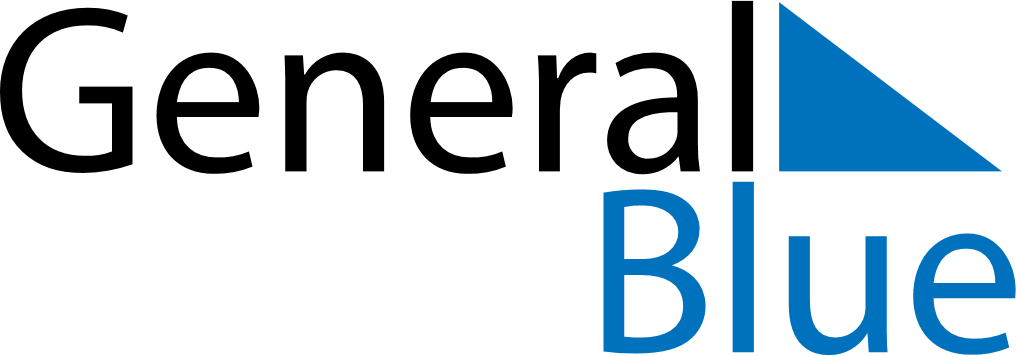 November 2021November 2021November 2021November 2021November 2021November 2021SwedenSwedenSwedenSwedenSwedenSwedenMondayTuesdayWednesdayThursdayFridaySaturdaySunday1234567HalloweenAll Saints’ Day
Gustav-Adolf-dagen891011121314Mårtensgås15161718192021222324252627282930NOTES